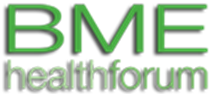 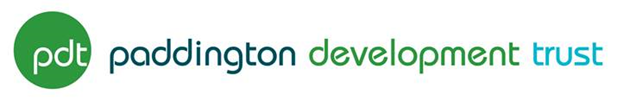 DUG Notes: Tuesday 20thFebruary 2018Time: 10:00am – 12:00pmVenue: St. Paul’s Centre, Queen Caroline Street, W6 9PJAttending DUG Members *Anthony Henessey, Liz Pigott, David Hogarth, IffatAttending Staff and SpeakersBethany Golding, Nafsika Thalassis, Vivien Davidhazy, Ruth Miller (Diabetes Nurse consultant), Howard TingleItem 1: Welcome/ IntroductionsNafsika welcomed the attendees to the meeting and introduced Diabetes Consultant Ruth Miller who would be speaking about her work on training the general hospital workforce to understand basic diabetes.Item 2: Presentation from Diabetes Nurse Consultant Ruth Miller about Training the workforce to understand basic DiabetesRuth Miller introduced a new type of training that has been developed to be offered to hospital staff and can be done with limited time availability with info that can be physically retained on a postcard:10 point training. This is to ensure that all hospital staff have the basic essential knowledge necessary when treating patients in hospital who also have diabetes.The 10 point training cards have actually been developed for worforce in the following different subgroups:Adult diabetes 10 point training (in patients)Diabetes10 point training (Community)Diabetes & Haemodialysis 10 Point Training Diabetes 10 point training for Mental Health WorkersDiabetes 10 point training for Care Homes[To read Ruth Miller’s powerpoint slides for her presentation on 10 point training on Diabetes (with example cards) please contact Vivien or Nafsika on info@bmehf.org.uk or vivien.davidhazy@bmehf.org.uk ]Comments from DUG:Could we have a 10 point training for newly diagnosed patients on how to access relevant support?The cards have too much jargon – would be better to be simpler.Keep ‘Listen to patient’ as number 1 at the top of card – very importantIt was noted that many patients do not attend the more in depth training offered to diabetes patients such as the Expert Patient Programme (6 week programme) as its frequency and necessity for commitment does not suit them  - so perhaps a more superficial but elemental training like the 10 point training would be a good start to offer to all patients.Would be good to have a 10 point training about going in to hospital – patients mostly assume hospital staff will always know what is bestWould be good to have a guide/ pamphlet to help patients be more proactive in making sure they get the care they need when they go in to hospitalRuth asked to return to the group to gather more feedback on what is further developed for Diabetes 10 point training.Beth Golding thanked everyone for the feedback received for linking up podiatry and footcare with Diabetes care and said that Dr Kong will be presenting the results of this work in the April meeting.* Unfortunately our attendance list and some accompanying notes got lost so we have made up our attendance list from memory and it has some omissions – please let us know of any you may notice so we can correct this accordingly – thank you.